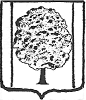 ПОСТАНОВЛЕНИЕ  АДМИНИСТРАЦИИ ПАРКОВСКОГО СЕЛЬСКОГО ПОСЕЛЕНИЯТИХОРЕЦКОГО РАЙОНА  ПРОЕКТот __________________                                                            № ________посёлок ПарковыйО порядке и условиях предоставления ежегодного дополнительного оплачиваемого отпуска работникам с ненормированным рабочим днем в муниципальных учреждениях, подведомственных администрации Парковского сельского поселения Тихорецкого районаВ соответствии со статьей 119 Трудового кодекса Российской Федерации, п о с т а н о в л я ю:1. Утвердить порядок и условия предоставления ежегодного дополнительного оплачиваемого отпуска работникам с ненормированным рабочим днем в муниципальных учреждениях, подведомственных администрации Парковского сельского поселения Тихорецкого района (прилагается) 2. Общему отделу администрации Парковского сельского поселения Тихорецкого района (Лукьянова):обнародовать настоящее постановление в установленном порядке и разместить на официальном сайте Парковского сельского поселения Тихорецкого района в информационно-телекоммуникационной сети «Интернет»;направить копию настоящего постановления в муниципальное подведомственные учреждения.3.Руководителям муниципальным подведомственным учреждениям привести свои локальные акты, регулирующие предоставление дополнительных отпусков в соответствие с настоящим постановлением.3. Контроль за выполнением настоящего постановления оставляю за собой.4.Настоящее постановление вступает в силу со дня его обнародования. Глава Парковского сельского поселенияТихорецкого района								       Н.Н. АгеевПорядок и условиях предоставления ежегодного дополнительного оплачиваемого отпуска работникам с ненормированным рабочим днем в муниципальных учреждениях, подведомственных администрации Парковского сельского поселения Тихорецкого района1.Общие положения1.1. Порядок и условия предоставления ежегодного дополнительного оплачиваемого отпуска работникам с ненормированным рабочим днем в муниципальных учреждениях, подведомственных администрации Парковского сельского поселения Тихорецкого района, (далее - порядок и условия) разработаны в соответствии с Трудовым кодексом Российской Федерации.1.2. Порядок и условия устанавливают требования к предоставлению ежегодного дополнительного оплачиваемого отпуска работникам с ненормированным рабочим днем в муниципальных учреждениях, подведомственных администрации Парковского сельского поселения Тихорецкого района (далее - дополнительный отпуск), в том числе определяют основания предоставления дополнительного отпуска, особенности исчисления его продолжительности и оплаты.2. Основания предоставления дополнительного отпуска 2.1. Дополнительный отпуск предоставляется отдельным работникам муниципальных учреждений учреждениях, подведомственных администрации Парковского сельского поселения Тихорецкого района (далее - муниципальные учреждения), если эти работники по распоряжению работодателя при необходимости эпизодически привлекаются к выполнению своих трудовых функций за пределами установленной для них продолжительности рабочего времени.2.2. Перечень должностей работников с ненормированным рабочим днем (далее - перечень) устанавливается коллективными договором, соглашениями или иным локальным нормативным актом муниципального учреждения, принимаемым с учетом мнения соответствующего представительного органа работников (при наличии такого представительного органа работников).2.3. Право на дополнительный отпуск возникает у работника, выполняющего работу на условиях ненормированного рабочего дня и включенного в перечень, независимо от продолжительности такой работы.2.4. Условие о ненормированном рабочем дне подлежит включению в трудовой договор.3. Продолжительность дополнительного отпуска3.1. Продолжительность дополнительного отпуска по соответствующим должностям определяется коллективным договором, правилами внутреннего трудового распорядка муниципального учреждения и зависит от объема работы, степени напряженности труда, возможности работника выполнять свои трудовые обязанности за пределами нормальной продолжительности рабочего времени и других условий. Работодатель ведет учет времени, фактически отработанного каждым работником на условиях ненормированного рабочего дня.3.2. Продолжительность дополнительного отпуска не может быть менее трех календарных дней. 3.3.Максимальная продолжительность дополнительного отпуска по учреждениям и должностям:3.3. Продолжительность дополнительного отпуска руководителей муниципальных учреждений устанавливается постановлением администрации.3.4. Нерабочие праздничные дни, приходящиеся на период дополнительного отпуска, в число календарных дней отпуска не включаются.3.5. При исчислении общей продолжительности ежегодного оплачиваемого отпуска дополнительный отпуск суммируется с ежегодным основным оплачиваемым отпуском (в том числе удлиненным), а также другими ежегодными дополнительными оплачиваемыми отпусками, установленными законодательством.3.6. В случае переноса либо неиспользования дополнительного отпуска, а также увольнения, право на этот отпуск реализуется в порядке, установленном трудовым законодательством Российской Федерации для ежегодных оплачиваемых отпусков.3.7. В случае поступления работника на должность, которая включена в перечень, дополнительный отпуск предоставляется пропорционально отработанному времени в календарном году по указанной должности. Аналогично осуществляется предоставление дополнительного отпуска в случае перевода работника на другую должность с иной продолжительностью дополнительного отпуска.4. Оплата дополнительного отпуска 4.1. Оплата дополнительных отпусков производится в пределах фонда оплаты труда муниципального учреждения. 4.2. По письменному заявлению работника дополнительный отпуск может быть заменен денежной компенсацией с соблюдением требований, определенных статьей 126 Трудового кодекса Российской Федерации.Начальник общего отдела администрацииПарковского сельского поселенияТихорецкого района							       Е.В.ЛукьяноваПРИЛОЖЕНИЕУТВЕРЖДЕНпостановлением администрацииПарковского сельского поселенияТихорецкого районаот ______________№ ________Наименование  учрежденияНаименование должностиКоличество днейМуниципальное учреждение «Сельский дом культуры»руководитель до 8Муниципальное учреждение «Сельский дом культуры»заместитель руководителядо 5Муниципальное учреждение «Сельский дом культуры»специалистыдо 5Муниципальное учреждение  «Сельская библиотечная система»руководительдо 6Муниципальное учреждение  «Сельская библиотечная система»специалистыдо 5Муниципальное учреждение «Спортивный зал поселка Паркового»руководительдо 6Муниципальное учреждение«Центр развития поселения»руководительдо 8 Муниципальное учреждение«Центр развития поселения»специалистыдо 5 Муниципальное учреждение«Центр развития поселения»остальные до 4 